                                          Аналитическая часть                        Общие сведения об образовательной организацииМБОУ « Оноприеновская ООШ» (далее – Школа) расположена в  центре села. Все семьи обучающихся проживают рядом со Школой.Основным видом деятельности Школы является реализация общеобразовательных программ начального общего, основного общего образования. Аналитическая частьI. Оценка образовательной деятельностиОбразовательная деятельность в Школе организуется в соответствии с Федеральным законом от 29.12.2012 № 273-ФЗ «Об образовании в Российской Федерации», ФГОС начального общего, основного общего и среднего общего образования, основными образовательными программами. локальными нормативными актами Школы.С 01.01.2021 года Школа функционирует в соответствии с требованиями СП 2.4.3648-20 «Санитарно-эпидемиологические требования к организациям воспитания и обучения, отдыха и оздоровления детей и молодежи», а с 01.03.2021 — дополнительно с требованиями СанПиН 1.2.3685-21 «Гигиенические нормативы и требования к обеспечению безопасности и (или) безвредности для человека факторов среды обитания». В связи с новыми санитарными требованиями Школа усилила контроль за уроками физкультуры. Учитель физкультуры организует процесс физического воспитания и мероприятия по физкультуре в зависимости от пола, возраста и состояния здоровья. Кроме того, учитель проверяет, чтобы состояние спортзала и снарядов соответствовало санитарным требованиям, было исправным.Школа ведет работу по формированию здорового образа жизни и реализации технологий сбережения здоровья. Все учителя проводят совместно с обучающимися физкультминутки во время занятий, гимнастику для глаз, обеспечивается контроль за осанкой, в том числе во время письма, рисования и использования электронных средств обучения.Образовательная деятельность в Школе организуется в соответствии с Федеральным законом от 29.12.2012 № 273-ФЗ «Об образовании в Российской Федерации», ФГОС начального общего, основного общего и среднего общего образования, СП 2.4.3648-20 «Санитарно-эпидемиологические требования к организациям воспитания и обучения, отдыха и оздоровления детей и молодежи», СанПиН 1.2.3685-21 «Гигиенические нормативы и требования к обеспечению безопасности и (или) безвредности для человека факторов среды обитания», другими нормативными правовыми актами, которые регулируют деятельность образовательных организаций, основными образовательными программами, локальными нормативными актами Школы.Учебный план 1–4-х классов ориентирован на 4-летний нормативный срок освоения основной образовательной программы начального общего образования (реализация ФГОС НОО), 5–9-х классов – на 5-летний нормативный срок освоения основной образовательной программы основного общего образования (реализация ФГОС ООО).В 2021 году в результате введения ограничительных мер в связи с распространением коронавирусной инфекции часть образовательных программ в 2020/2021 и в 2021/2022 учебных годах пришлось реализовывать с применением электронного обучения и дистанционных образовательных технологий. Для этого использовались федеральные и региональные информационные ресурсы, в частности, платформа «Учу.ru», Российская электронная школа, социальная сеть WhatsApp, одноклассники, ВК.Результаты педагогического анализа, проведенного по итогам освоения образовательных программ в дистанционном режиме, свидетельствуют о снижении результативности образовательной деятельности в начальной и основной школе. Причину данной ситуации видим в следующем:недостаточное обеспечение обучающихся техническими средствами обучения – компьютерами, ноутбуками и др., высокоскоростным интернетом;недостаточное внимание родителей (законных представителей) обучающихся при организации домашней обстановки, способствующей успешному освоению образовательных программ;не успешность работников Школы в установлении полноценного взаимодействия с родителями, проведении достаточных разъяснений о включенности в дистанционные занятия и значимости их для обучающихся.Исходя из сложившейся ситуации, в плане работы Школы на 2022 год необходимо предусмотреть мероприятия, минимизирующие выявленные дефициты, включить мероприятия в план ВСОКО.Воспитательная работаС 01.09.2021 Школа реализует рабочую программу воспитания и календарный план воспитательной работы, которые являются частью основных образовательных программ начального, основного и среднего общего образования. В рамках воспитательной работы Школа:1) реализует воспитательные возможности педагогов, поддерживает традиции коллективного планирования, организации, проведения и анализа воспитательных мероприятий;
2) реализует потенциал классного руководства в воспитании школьников, поддерживает активное участие классных сообществ в жизни Школы;
3) использует в воспитании детей возможности школьного урока, поддерживает использование на уроках интерактивных форм занятий с учащимися;
4) поддерживает ученическое самоуправление — как на уровне Школы, так и на уровне классных сообществ;
5) организует профориентационную работу со школьниками;
6) развивает предметно-эстетическую среду Школы и реализует ее воспитательные возможности;
7) организует работу с семьями школьников, их родителями или законными представителями, направленную на совместное решение проблем личностного развития детей.В системе воспитательной работы школы определены три основные цели воспитание и, соответственно, обозначены блоки задач: идеальная цель (идеал, к которому стремится школа), результативная цель (протезируемый результат, выраженный в желаемом образе выпускника и который планируется достичь за определенный промежуток времени), процессуальная цель (проектное состояние воспитательного процесса, необходимое для формирования желаемых качеств выпускника)Цель:  воспитание всесторонне и гармонично развитой личности, обладающей личностными качествами, которые могут быть востребованы сегодня и завтра, способствующие «вхождению» ребенка в социальную среду. Задачи: воспитание любви к родной школе, к малой родине,  формирование гражданского самосознания, ответственности  за судьбу Родины; воспитание нравственности на основе народных традиций; развитие творческих, познавательных способностей учащихся;формирование самосознания, становление активной жизненной позиции, формирование потребности к саморазвитию, способности успешно адаптироваться в окружающем мире; создание условий для сохранения здоровья, физического развития. Воспитание негативного отношения к вредным привычкам.              Краткий анализ работы по направлениям  Гражданско-патриотическое воспитание. Месячник оборонно-массовой работы. Проведение классных часов, посвященных Дню Защитника Отечества.Соревнования между классами.  Конкурс рисунков «Россия – великая держава. Твоя история – аллея Славы». Конкурс стихов и патриотических  песен. Участие в мероприятиях,  посвященному дню Победы. Участие в мероприятии, посвященном воинам-афганцам. Духовно-нравственное воспитание:Тематический ЧКР «Твори, дерзай, созидай!». Праздничная программа,  посвященная Дню пожилого человека. Праздничное поздравление ко Дню Учителя. Цикл мероприятий «Уроки мудрости». Осенний бал. Праздник ко дню Матери. Ситуационные классные часы «Школа хороших манер».   Воспитание положительного  отношения к труду и творчеству.Акция «Молодежь за чистые села и города». Субботники по благоустройству территории школьного двора. Акция «Чистая улица». Участие в творческих конкурсах. Интеллектуальное воспитание.Предметные недели. Викторина «Хочу все знать». Защита творческих проектов «Через ученье к счастью». Участие в конкурсном движении (интеллектуальный марафон).Участие в школьной олимпиаде.Здоровье сберегающее воспитание.                                     Акция «Я выбираю спорт как альтернативу пагубным привычкам». День Здоровья. Первенство школы по волейболу,  баскетболу и лыжным гонкам. Участие в спортивной игре «Президентские спортивные игры».Вместе с тем, родители высказали пожелания по введению мероприятий в календарный план воспитательной работы Школы, например, проводить осенние и зимние спортивные мероприятия в рамках подготовки к физкультурному комплексу ГТО. Предложения родителей будут рассмотрены и при наличии возможностей Школы включены в календарный план воспитательной работы Школы на 2022/23 учебный год. Социокультурное и медиа культурное воспитание.Работа в рамках социального партнерства.Организация работы «Школы актива». Цикл мероприятий по теме «Семь уроков мудрости». Культурологическое  и эстетическое воспитание.Праздничные мероприятия,  посвященные праздничным датам календаря. Участие в конкурсах и фестивалях.  Правовое воспитание и воспитание культуры безопасности.Проведение классных часов, бесед, диспутов:Уроки Конституции; Права и обязанности; Видео лекции «Наркотики и ответственность». Систематическая пропаганда Правил для обучающихся. Конкурс рисунков «Мир твоих прав». Анкетирование.Инструктаж по БЖ. Учебная эвакуация. Профилактические мероприятия по предупреждению правонарушений,                    пожарной безопасности, экстремизма и терроризма.Операция «Подросток»,Операция «Внимание, дети»Акция «Засветись!», «Автокресло».  Формирование коммуникативной культуры.  Неделя русского языка.  Анкетирование, тренинги. Экологическое воспитание.Акция «Пусть наши леса будут Зелеными».День птиц. Проект «Земля – наш общий дом». Беседа «Загляни в Красную книгу».В 2021 году наши обучающиеся становились  участниками и призерами  различных школьных конкурсов. Из-за пандемии «COVID-19» в муниципальных конкурсах и соревнованиях участие не принимали.II. Оценка системы управления организациейУправление осуществляется на принципах единоначалия и самоуправления.Органы управления, действующие в ШколеДля осуществления учебно-методической работы в Школе создано три предметных методических объединения: объединение педагогов начального и основного общего образования; объединение классных руководителей..В целях учета мнения обучающихся и родителей (законных представителей) несовершеннолетних обучающихся в Школе действуют Совет обучающихся и Совет родителей.По итогам 2021 года система управления Школой оценивается как эффективная, позволяющая учесть мнение работников и всех участников образовательных отношений. В следующем году изменение системы управления не планируется.В 2021 году систему управления внесли организационные изменения в связи с дистанционной работой и обучением. В перечень обязанностей директора добавился  контроль о создании условий и качеством дистанционного обучения. Определили способы оповещения учителей и сбора данных, которые затем обрабатывались. Оценка содержания и качества подготовки обучающихся.Статистика показателей за 2018–2021 годы:Приведенная статистика показывает, что положительная динамика успешного освоения основных образовательных программ сохраняется, при этом стабильно снижается количество обучающихся Школы.Обучающихся с ОВЗ и инвалидностью в 2021 году в Школе не было.В 2021 году Школа продолжает успешно реализовывать рабочие программы  «Родной язык: русский», «Родная литература: русская», которые внесли в основные образовательные программы основного общего образования в 2020 году. Краткий анализ динамики результатов успеваемости и качества знанийРезультаты освоения учащимися программ начального общего образования по показателю «успеваемость» в 2021 годуЕсли сравнить результаты освоения обучающимися программ начального общего образования по показателю «успеваемость» в 2021 году с результатами освоения учащимися программ начального общего образования по показателю «успеваемость» в 2020 году, то можно отметить, что процент учащихся, окончивших на «4» и «5», вырос на 43 процента (в 2020 был 57%), процент учащихся, окончивших на «5», остается на прежнем уровне.Результаты освоения учащимися программ основного общего образования по показателю «успеваемость» в 2021 годуЕсли сравнить результаты освоения обучающимися программ основного общего образования по показателю «успеваемость» в 2021 году с результатами освоения учащимися программ основного общего образования по показателю «успеваемость» в 2020 году, то можно отметить, что процент учащихся, окончивших на «4» и «5», снизился на 1 процент (в 2020 был 43%), процент учащихся, окончивших на «5», остается на прежнем уровне.В 2021-2022  году учащихся 9-х классов нет.Осенью 2021 года для учеников 5–8-х классов были проведены всероссийские проверочные работы, чтобы определить уровень и качество знаний за предыдущий год обучения. Ученики  в целом справились с предложенными работами и продемонстрировали средний уровень достижения учебных результатов. Анализ результатов по отдельным заданиям показал необходимость дополнительной работы. Учителям-предметникам было рекомендовано:спланировать коррекционную работу, чтобы устранить пробелы;организовать повторение по темам, проблемным для класса в целом;провести индивидуальные тренировочные упражнения по разделам учебного курса, которые вызвали наибольшие затруднения;организовать на уроках работу с текстовой информацией, что должно сформировать коммуникативную компетентность школьника: погружаясь в текст, грамотно его интерпретировать, выделять разные виды информации и использовать ее в своей работе;совершенствовать навыки работы учеников со справочной литературой.Повторная диагностика в виде контрольной работы по типу ВПР показала положительную динамику: 80% учеников справились с заданиями, которые вызвали затруднения на осенних ВПР.В 2021 году обучающиеся 9-го класса сдавали экзамены только по основным предметам — русскому языку и математике, чтобы получить аттестат. По одному предмету по выбору проводилась внутренняя контрольная работа. Результаты сдачи ОГЭ в 2021 годуIV. Оценка организации учебного процессаОрганизация учебного процесса в Школе регламентируется режимом занятий, учебным планом, календарным учебным графиком, расписанием занятий, локальными нормативными актами школы.Продолжительность учебного года для обучающихся 1 класса составляет 33 учебные недели; для обучающихся 2-4 классов – 34 учебные недели. Для обучающихся 1-9 классов решением педагогического совета школы определен 5-тидневный режим работы. Для учащихся 1 класса используется "ступенчатый" режим обучения в первом полугодии (в сентябре, октябре - по 3 урока в день по 35 минут каждый, в ноябре - декабре – по 4 урока по 35 минут каждый; январь - май - по 4 урока по 40 минут каждый), во 2-9 классах продолжительность урока 45 минут. Занятия проходят в первую смену.В соответствии с СП 3.1/2.43598-20 и методическими рекомендациями по организации начала работы образовательных организаций Кувандыкского городского округа в 2020/21 учебном году Школа:1. Уведомила управление Роспотребнадзора о дате начала образовательного процесса;2. Разработала график входа учеников в учреждение;3. Подготовила новое расписание со смещенным началом урока и каскадное расписание звонков, чтобы минимизировать контакты учеников;4. Закрепила классы за кабинетами;5. Составила и утвердила графики уборки, проветривания кабинетов и рекреаций;6. Подготовила расписание работы столовой и приема пищи с учетом дистанцированной рассадки классов, учеников к накрыванию в столовой не допускали;7. Разместила на сайте школы необходимую информацию об антикоронавирусных мерах, ссылки распространяли по официальным родительским группам в WhatsApp;8. Закупила бесконтактный термометр, рециркулятор передвижной, средства для антисептической обработки рук, маски многоразового использования, маски медицинские, перчатки. V. Оценка востребованности выпускниковVI. Оценка качества кадрового обеспеченияНа период самообследования в Школе работают 7 педагогов, которые имеют стаж работы более 25 лет. В 2021 году аттестацию прошли 7 человек – на первую квалификационную категорию. В целях повышения качества образовательной деятельности в школе проводится целенаправленная кадровая политика, основная цель которой – обеспечение оптимального баланса процессов обновления и сохранения численного и качественного состава кадров в его развитии, в соответствии потребностями Школы и требованиями действующего законодательства.Основные принципы кадровой политики направлены:на сохранение, укрепление и развитие кадрового потенциала;создание квалифицированного коллектива, способного работать в современных условиях;повышения уровня квалификации персонала.Оценивая кадровое обеспечение образовательной организации, являющееся одним из условий, которое определяет качество подготовки обучающихся, необходимо констатировать следующее:образовательная деятельность в школе обеспечена квалифицированным профессиональным педагогическим составом;кадровый потенциал Школы динамично развивается на основе целенаправленной работы по повышению квалификации педагогов.В период дистанционного обучения 90% педагогов Школы успешно освоили онлайн-сервисы, применяли цифровые образовательные ресурсы, вели электронные формы документации.
2 педагога прошли обучение по вопросам организации дистанционного обучения в объеме от 16 до 42 часов. Освоили онлайн-курс повышения квалификации «Организация дистанционного обучения в школе», «Совершенствование предметных и методических компетенций (в том числе в области формирования функциональной грамотности)»- 136ч.VII.  Оценка качества учебно-методического и библиотечно-информационного обеспеченияОбщая характеристика:объем библиотечного фонда – 1713 единица;книгообеспеченность – 100 процентов;объем учебного фонда – 564 единица.Фонд библиотеки формируется за счет федерального, областного, местного бюджетов.Состав фонда и его использованиеФонд библиотеки соответствует требованиям ФГОС, учебники фонда входят в федеральный перечень, утвержденный приказом Минпросвещения России от 20.05.2020 № 254.В библиотеке имеются электронные образовательные ресурсы – 51 дисков. Мультимедийные средства (презентации, электронные энциклопедии, дидактические материалы) – 30.Средний уровень посещаемости библиотеки – 8 человек в день.Оснащенность библиотеки учебными пособиями достаточная. Отсутствует финансирование библиотеки на закупку периодических изданий и обновление фонда художественной литературы.VIII.  Оценка материально-технической базыМатериально-техническое обеспечение Школы позволяет реализовывать в полной мере  образовательные программы. В Школе оборудованы 7 учебных кабинетов:компьютерный класса;столярная мастерская.Оборудованы столовая, пищеблок и спортивный зал. Имеется школьный музей.На территории Школы оборудована площадка для игр, полосой препятствий: металлические шесты, турник, лестницы.              Характеристика информационно-технического оснащения и условий                        Наличие условий организации образовательного процессаВ результате самообследования сравнили оснащения Школы с Перечнем средств обучения и воспитания, утвержденным приказом Минпросвещения от 23.08.2021 № 590. По итогам сравнения можно прийти к выводу, что Школе необходимо закупить и установить следующее оборудование, инвентарь:в рекреации:  интерактивную стойку со встроенным планшетом, ЖК-панель с медиаплеером;в спортзале: скакалки, мяч набивной (медбол), степ-платформы, снаряды для функционального тренинга, дуги для подлезания, коврики гимнастические, палки гимнастические утяжеленные (бодибары), стойку для бодибаров;в кабинете химии: флипчарт с магнитно-маркерной доской, весы электронные с USB-переходником, центрифугу демонстрационную, прибор для иллюстрации зависимости скорости химических реакций от условий окружающей среды, набор для электролиза демонстрационный, прибор для опытов по химии с электрическим током (лабораторный), прибор для окисления спирта над медным катализатором.IX. Оценка функционирования внутренней системы оценки качества образованияПо результатам анкетирования 2021 года выявлено, что количество родителей, которые удовлетворены общим качеством образования в Школе – 92 процентов, количество обучающихся, удовлетворенных образовательным процессом – 100 процентов. В связи с организацией дистанцинного обучения в 2021 году чтобы снизить напряженность среди родителей и обеспечить доступ учеников к дистанционному обучению, администрация Школы выяснила технические возможности семей, а затем предложила школьное оборудование семьям, испытывающим трудности. Поддерживали работу горячей телефонной линии, чтобы собрать информацию о проблемах в организации и качестве дистанционного обучения. За период весеннего дистанта поступали обращения, большинство из которых были связаны с вопросами качества оказания интернет-услуг провайдерами (скорость соединения,  отсутствия интернета). Осенью количество обращений родителей по вопросам организации дистанционного обучения сократилось.
Чтобы выяснить степень удовлетворенности родителей и учеников дистанционным обучением, школа организовала анкетирование. Преимущества дистанционного образования по мнению родителей: гибкость и технологичность образовательной деятельности, обучение в комфортной и привычной обстановке, получение практических навыков. К основным сложностям респонденты относят затрудненную коммуникацию с учителем – зачастую общение с ним сводится к переписке, родители не дают обратную связь, а разобраться в новом материале без объяснений сложно. Приходилось работать на бумажных носителях.
50% родителей отметили, что во время дистанционного обучения оценки ребенка не изменились, третья часть – что они улучшились, и 4% – что ухудшились. Хотя в целом формальная успеваемость осталась прежней, 85% опрошенных считают, что переход на дистанционное образование негативно отразилось на уровне знаний школьников.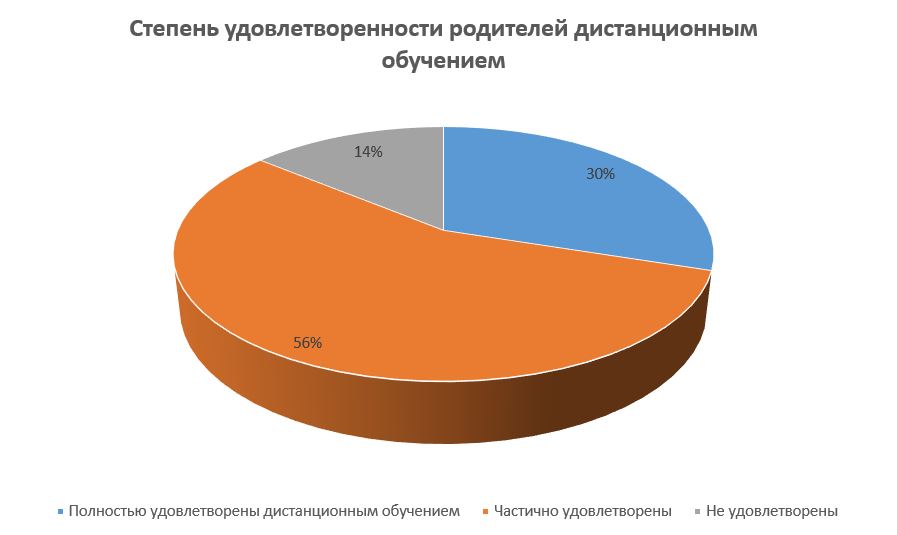 Результаты анализа показателей деятельности организацииДанные приведены по состоянию на 30 декабря 2021 года.Наименование образовательной организацииМуниципальное бюджетное общеобразовательное учреждение «Оноприеновская основная общеобразовательная школа Кувандыкского городского округа Оренбургской области» (сокр.наименование МБОУ «Оноприеновская ООШ»РуководительСницаренко Людмила НиколаевнаАдрес организации462201, Оренбургская область, Кувандыкский район, с. Оноприеновка, ул. Советская д.6 «А»Телефон8(35361)65439Адрес электронной  почтыonopsh@mail.ru УчредительАдминистрация МО Кувандыкский городской округДата создания1970г.ЛицензияОт    «09»июня 2016г., серия 56Л01  №  0004835,  выдана Министерством образования Оренбургской области, срок действия бессрочноАккредитация От   « 02» декабря  2016г серия 56А01 №  0003866,  ,  выдана Министерством образования Оренбургской области срок  действия  свидетельства  с « 05»декабря 2016г.  до  « 05»апреля 2025года.Наименование органаФункцииДиректорКонтролирует работу и обеспечивает эффективное взаимодействие структурных подразделений организации, утверждает штатное расписание, отчетные документы организации, осуществляет общее руководство ШколойСовет УчрежденияРассматривает вопросы:развития образовательной организации;финансово-хозяйственной деятельности;материально-технического обеспеченияПедагогический советОсуществляет текущее руководство образовательной деятельностью Школы, в том числе рассматривает вопросы:развития образовательных услуг;регламентации образовательных отношений;разработки образовательных программ;выбора учебников, учебных пособий, средств обучения и воспитания;материально-технического обеспечения образовательного процесса;аттестации, повышения квалификации педагогических работников;координации деятельности методических объединенийОбщее собрание работниковРеализует право работников участвовать в управлении образовательной организацией, в том числе:участвовать в разработке и принятии коллективного договора, Правил трудового распорядка, изменений и дополнений к ним;принимать локальные акты, которые регламентируют деятельность образовательной организации и связаны с правами и обязанностями работников;разрешать конфликтные ситуации между работниками и администрацией образовательной организации;вносить предложения по корректировке плана мероприятий организации, совершенствованию ее работы и развитию материальной базы№ п/пПараметры статистики2018–2019
учебный год2019–2020
учебный год2020-2021 учебный годНа конец 2021 года1Количество детей, обучавшихся на конец учебного года, в том числе:332521151– начальная школа1612831– основная школа171313122Количество учеников, оставленных на повторное обучение:2– начальная школа–––--2– основная школа– -- --3Не получили аттестата:3– об основном общем образовании–––--4Окончили школу с аттестатом
особого образца:4– в основной школе-----КлассыВсего
обуч-сяИз них успеваютИз них успеваютОкончили годОкончили годОкончили годОкончили годНе успеваютНе успеваютНе успеваютНе успеваютПереведены
условноПереведены
условноКлассыВсего
обуч-сяИз них успеваютИз них успеваютВсегоВсегоОкончили годОкончили годИз них н/аИз них н/аПереведены
условноПереведены
условноКлассыВсего
обуч-сяКол-во%С
отметками «4» и «5»%С отметками «5»%Кол-во%Кол-во%Кол-во%11110011000000000021110011000-00000030----0000000411100110000000000Итого:33100310000000000КлассыВсего
обуч-сяИз них
успеваютИз них
успеваютОкончили
годОкончили
годОкончили
годОкончили
годНе успеваютНе успеваютНе успеваютНе успеваютПереведены
условноПереведены
условноКлассыВсего
обуч-сяИз них
успеваютИз них
успеваютВсегоВсегоОкончили
годОкончили
годИз них н/аИз них н/аПереведены
условноПереведены
условноКлассыВсего
обуч-сяКол-во%С
отметками
«4» и «5»%С
отметками
«5»%Кол-
во%Кол-
во%Кол-во%56610035000000000622100000000000072210015000000000822100150--0000000900---------0000000Итого:121210054200000000ПредметСдавали всего
человекСколько обучающихся
получили 100 балловСколько обучающихся
получили 90–98 балловСредний баллРусский язык40023,7Математика40011,25Итого:440ВсегоПерешли в 10-й класс Поступили в профессиональную ОО201963320203302021404№Вид литературыКоличество единиц в фонде1   Учебная 5643   Художественная 7504   Справочная 435    Педагогическая,методическая, психологическая 546  Научная, общественно-политическая 153ПоказателиПоказатели ОУОбеспеченность учащихся учебной литературой (%) 100Количество компьютеров, применяемых в учебном процессе8Наличие библиотеки ДаНаличие медиатеки НетВозможность пользования сетью Интернет учащимися ДаКоличество АРМ (автоматизированное рабочее место учителя)НетКол-во компьютеров, применяемых в управлении2Возможность пользования сетью Интернет педагогами ДаНаличие сайта ДаНаличие электронных журналов и дневниковНетПеречень учебных и иных помещенийКол-воКабинет математики 1Кабинет физики и химии1Кабинет информатики1Кабинет истории, географии1Кабинет русского языка и литературы1Кабинет немецкого языка1Спортивный зал1Кабинет начальных классов 1Библиотека1Музей1Наличие условий для обеспечения учащихся питанием ДаПоказателиЕдиница измеренияКоличествоОбразовательная деятельностьОбразовательная деятельностьОбразовательная деятельностьОбщая численность учащихсячеловек15Численность учащихся по образовательной программе начального общего образованиячеловек3Численность учащихся по образовательной программе основного общего образованиячеловек12Численность учащихся по образовательной программе среднего общего образованиячеловек0Численность (удельный вес) учащихся, успевающих на «4» и «5» по результатам промежуточной аттестации, от общей численности обучающихсячеловек (процент)7 (50%)Средний балл ГИА выпускников 9 класса по русскому языкубалл23,75Средний балл ГИА выпускников 9 класса по математикебалл11,7Средний балл ЕГЭ выпускников 11 класса по русскому языкубалл-Средний балл ЕГЭ выпускников 11 класса по математикебалл-Численность (удельный вес) выпускников 9 класса, которые получили неудовлетворительные результаты на ГИА по русскому языку, от общей численности выпускников 9 классачеловек (процент)0 (0%)Численность (удельный вес) выпускников 9 класса, которые получили неудовлетворительные результаты на ГИА по математике, от общей численности выпускников 9 классачеловек (процент)0 (0%)Численность (удельный вес) выпускников 11 класса, которые получили результаты ниже установленного минимального количества баллов ЕГЭ по русскому языку, от общей численности выпускников 11 классачеловек (процент)0 (0%)Численность (удельный вес) выпускников 11 класса, которые получили результаты ниже установленного минимального количества баллов ЕГЭ по математике, от общей численности
выпускников 11 классачеловек (процент)0 (0%)Численность (удельный вес) выпускников 9 класса, которые не получили аттестаты, от общей численности выпускников 9 классачеловек (процент)0 (0%)Численность (удельный вес) выпускников 11 класса, которые не получили аттестаты, от общей численности выпускников 11 классачеловек (процент)0 (0%)Численность (удельный вес) выпускников 9 класса, которые получили аттестаты с отличием, от общей численности выпускников 9 классачеловек (процент)0 (0%)Численность (удельный вес) выпускников 11 класса, которые получили аттестаты с отличием, от общей численности выпускников 11 классачеловек (процент)0 (0%)Численность (удельный вес) учащихся, которые принимали участие в олимпиадах, смотрах, конкурсах, от общей численности обучающихсячеловек (процент)15 (100%)Численность (удельный вес) учащихся – победителей и призеров олимпиад, смотров, конкурсов от общей численности обучающихся, в том числе:человек (процент)− регионального уровнячеловек (процент)0 (0%)− федерального уровнячеловек (процент)0 (0%)− международного уровнячеловек (процент)0 (0%)Численность (удельный вес) учащихся по программам с углубленным изучением отдельных учебных предметов от общей численности обучающихсячеловек (процент)0 (0%)Численность (удельный вес) учащихся по программам профильного обучения от общей численности обучающихсячеловек (процент)0 (0%)Численность (удельный вес) учащихся по программам с применением дистанционных образовательных технологий, электронного обучения от общей численности обучающихсячеловек (процент)0 (0%)Численность (удельный вес) учащихся в рамках сетевой формы реализации образовательных программ от общей численности обучающихсячеловек (процент)0 (0%)Общая численность педработников, в том числе количество педработников:человек 7− с высшим образованиемчеловек6− высшим педагогическим образованиемчеловек6− средним профессиональным образованиемчеловек0− средним профессиональным педагогическим образованиемчеловек1Численность (удельный вес) педработников с квалификационной категорией от общей численности таких работников, в том числе:человек (процент)− с высшейчеловек (процент)0 (0%)− первойчеловек (процент)7 (100%)Численность (удельный вес) педработников от общей численности таких работников с педагогическим стажем:человек (процент)− до 5 летчеловек (процент)0 (0%)− больше 30 летчеловек (процент)6 (85%)Численность (удельный вес) педработников от общей численности таких работников в возрасте:человек (процент)− до 30 летчеловек (процент)0 (0%)− от 55 летчеловек (процент)5 (71%)Численность (удельный вес) педагогических и административно-хозяйственных работников, которые за последние 5 лет прошли повышение квалификации или профессиональную переподготовку, от общей численности таких работниковчеловек (процент)7 (100%)